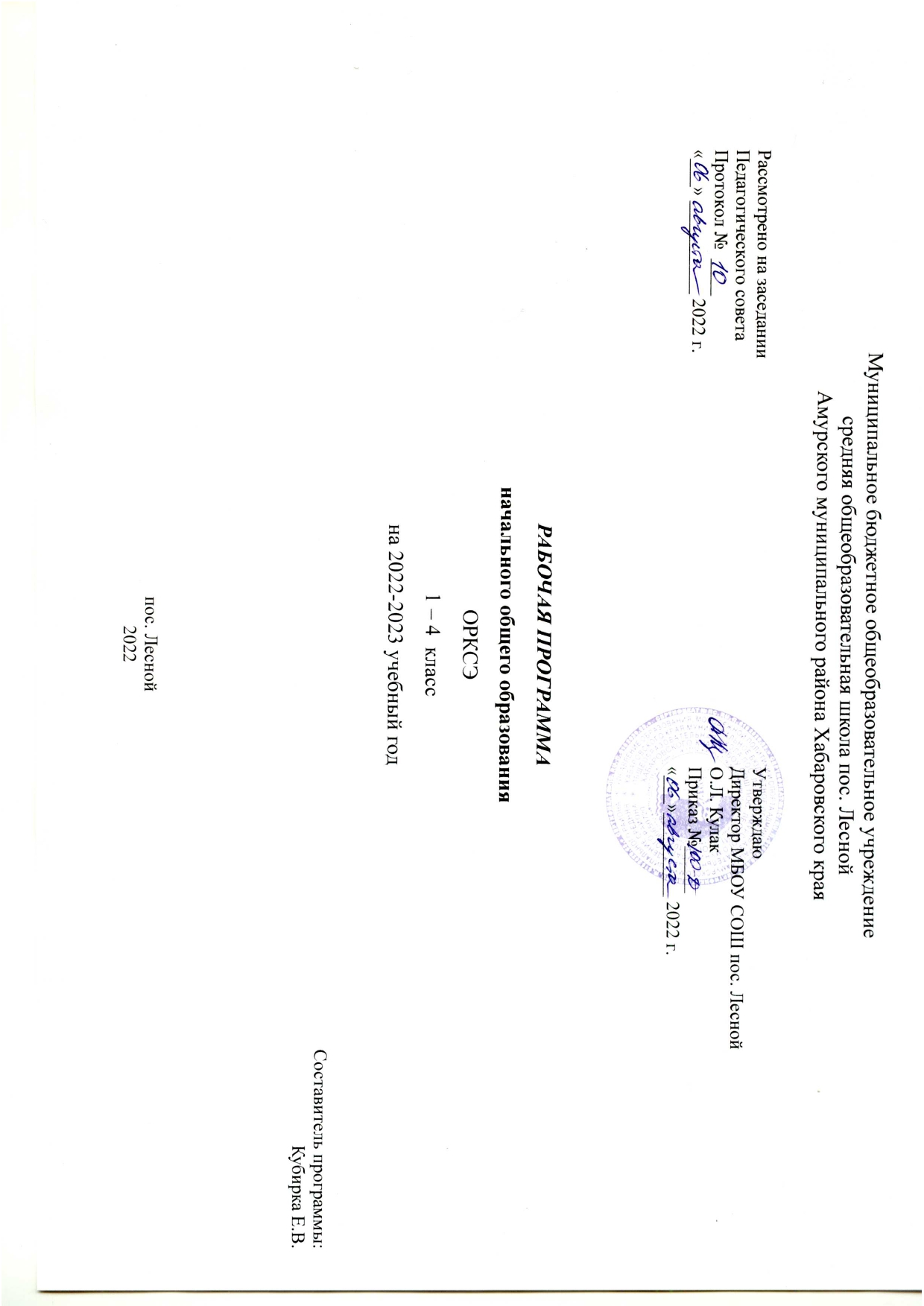 ПОЯСНИТЕЛЬНАЯ ЗАПИСКАобразования и науки Российской Федерации от «6» октября 2009 г. № 373 с изменениями и дополнениями от: 26 ноября 2010 г., 22 сентября 2011 г., 18 декабря 2012 г., 29 декабря 2014г., 18 мая, 31 декабря 2015 г.ПРИМЕРНАЯ ОСНОВНАЯ ОБРАЗОВАТЕЛЬНАЯ ПРОГРАММА НАЧАЛЬНОГО ОБЩЕГО ОБРАЗОВАНИЯ, ОДОБРЕННАЯ РЕШЕНИЕМ ФЕДЕРАЛЬНОГО УЧЕБНО- МЕТОДИЧЕСКОГО ОБЪЕДИНЕНИЯ ПО ОБЩЕМУ ОБРАЗОВАНИЮ, протокол от 28 июня 2016 года № 2/16-зОСНОВНАЯ ОБРАЗОВАТЕЛЬНАЯ ПРОГРАММА НАЧАЛЬНОГО ОБЩЕГО ОБРАЗОВАНИЯ МБОУ СОШ пос. ЛеснойПрограмма учитывает возрастные и психологические особенности младших школьников, учитывает их интересы и потребности, обеспечивает развитие учебной деятельности учащихся, способствует формированию универсальных учебных действий, обеспечивающих овладение ключевыми компетенциями, составляющими основу умения учиться. При реализации рабочей программы по Основам религиозных культур и светской этики общеобразовательной программы учитывается, что объём домашних заданий должен быть таким, чтобы затраты времени на его выполнение не превышали в 4 классе 2 часа.Важнейшие задачи образования в начальной школе (формирование предметных и универсальных способов действий, обеспечивающих возможность продолжения образования в основной школе; воспитание умения учиться – способности к самоорганизации для решения учебных задач; индивидуальный прогресс в основных сферах личностного развития – эмоциональной, познавательной, саморегуляции) реализуются в процессе обучения всем предметам. Однако каждый из них имеет свою специфику.Изучение курса «Основы религиозных культур и светской этики. Основы светской этики» направлено на достижение следующих целей:развитие представлений о значении нравственных норм и ценностей для достойной жизни личности, семьи и общества; формирование готовности к нравственному самосовершенствованию, духовному саморазвитию;знакомство с основными нормами светской и религиозной морали, понимание их значения в выстраивании конструктивных отношений в семье и обществе;формирование первоначальных представлений о светской этике, о традиционных религиях, их роли в культуре, истории и современности России, об исторической роли традиционных религий в становлении российской государственности;осознание ценности человеческой жизни;воспитание нравственности, основанной на свободе совести и вероисповедания, духовных традициях народов России;становление внутренней установки личности поступать согласно своей совести.Планируемые результатыЛичностные результатыТребования к личностным результатам:формирование основ российской гражданской идентичности, чувства гордости за свою Родину;формирование образа мира как единого и целостного при разнообразии культур, национальностей, религий, воспитание доверия и уважения к истории и культуре всех народов;развитие самостоятельности и личной ответственности за свои поступки на основе представлений о нравственных нормах, социальной справедливости и свободе;развитие этических чувств как регуляторов морального поведения;	воспитание доброжелательности и эмоционально-нравственной отзывчивости, понимания и сопереживания чувствам других людей; развитие начальных форм регуляции своих эмо- циональных состояний;	развитие навыков сотрудничества со взрослыми и сверстниками в различных социальных ситуациях, умений не создавать конфликтов и находить выходы из спорных ситуаций;	наличие мотивации к труду, работе на результат, бережному отношению к материальным и духовным ценностям.Требования к метапредметным результатам:	овладение способностью принимать и сохранять цели и задачи учебной деятельности, а также находить средства её осуществления;формирование умений планировать, контролировать и оценивать учебные действия в соответствии с поставленной задачей и условиями её реализации; определять наиболее эффективные способы достижения результата; вносить соответствующие коррективы в их выполнение на основе оценки и с учётом характера ошибок; понимать причины успеха/неуспеха учебной деятельности;адекватное использование речевых средств и средств информационно-коммуникационных технологий для решения различных коммуникативных и познавательных задач;умение осуществлять информационный поиск для выполнения учебных заданий;овладение навыками смыслового чтения текстов различных стилей и жанров, осознанного построения речевых высказываний в соответствии с задачами коммуникации;овладение логическими действиями анализа, синтеза, сравнения, обобщения, классификации, установления аналогий и причинно-следственных связей, построения рассуждений, отнесения к известным понятиям;готовность слушать собеседника, вести диалог, признавать возможность существования различных точек зрения и права каждого иметь свою собственную; излагать своё мнение и аргументировать свою точку зрения и оценку событий;определение общей цели и путей её достижения, умение договориться о распределении ролей в совместной деятельности; адекватно оценивать собственное поведение и поведение окружающих.Требования к предметным результатам:знание, понимание и принятие обучающимися ценностей: Отечество, нравственность, долг, милосердие, миролюбие, как основы культурных традиций многонационального народа России;знакомство с основами светской и религиозной морали, понимание их значения в выстраивании конструктивных отношений в обществе;формирование первоначальных представлений о светской этике, религиозной культуре и их роли в истории и современности России;осознание ценности нравственности и духовности в человеческой жизни.Познавательные УУДОбучающийся получит возможность для формирования следующих познавательных УУД:Ориентироваться в своей системе знаний : самостоятельно предполагать, какая информация понадобится для решения учебной задачи в один шаг.Отбирать необходимые для решения учебной задачи источники информации среди предложенных учителем словарей, энциклопедий, справочников и других материалов.Добывать новые знания: извлекать информацию, представленную в разных формах ( текст, таблица, схема, рисунок и др. )Перерабатывать полученную информацию: сравнивать и группировать факты и явления; определять причины явлений и событий.Перерабатывать полученную информацию: делать выводы на основе обобщения знаний.Преобразовывать информацию из одной формы в другую : составлять простой план учено – научного текста.Преобразовывать информацию из одной формы в другую : представлять информацию в виде текста, таблицы, схемы.Коммуникативные УУД.Обучающийся получит возможность для формирования следующих коммуникативных УУД:Доносить свою позицию до других людей: оформлять свои мысли в устной и письменной речи с учётом своих учебных и жизненных речевых ситуаций.Доносить свою позицию до других людей: высказывать свою точку зрения и обосновывать её, приводя аргументы.Слушать других людей, рассматривать их точки зрения, относиться к ним с уважением и быть готовым изменить свою точку зрения.Читать вслух и про себя тексты учебников и при этом: вести « диалог с автором» ( прогнозировать будущее чтение; ставить вопросы к тексту и искать ответы; проверять( себя); отделять новое от известного; выделять главное; составлять план.Договариваться с людьми: сотрудничать в совместном решении задачи, выполняя разные роли в группе.Содержание учебного курса по ОРКСЭ «Модуль светская этика»Раздел «Введение. Этика-наука о нравственной жизни человека 1 часОбучающие научатся:понимать и объяснять систему общечеловеческих нравственных ценностей, на которой основаны мировые религиозные культуры и светская этика (познавательные действия):Добывать и критически оценивать поступающую информацию.Систематизировать информацию, устанавливать связи в целостной картине общества (в его структурных элементах, нравственных понятиях) и представлять её в разных формах (текст, схема, модель и т.д.).Обучающиеся получат возможность научиться:Готовность к нравственному самосовершенствованию, духовному саморазвитию.Понимание значения нравственности, веры и религии в жизни человека и общества.Раздел «Этика общения» 4 часаОбучающие научатся:Систематизировать информацию, устанавливать связи в целостной картине общества (в его структурных элементах, нравственных понятиях) и представлять её в разных формах (текст, схема, модель и т.д.).Определять и объяснять своё отношение к общественным нормам и ценностям (нравственным, гражданским, патриотическим, общечеловеческим).Обучающиеся получат возможность научиться:Договариваться с людьми, предотвращая или преодолевая конфликты (в учебных моделях жизненных ситуаций).Делать свой выбор в общественно значимых ситуациях (в учебных моделях жизненных ситуаций) и отвечать за него.Обучающие научатся:Первоначальным	представлениям	об	исторической	роли	традиционных	религий	в становлении российской государственности.Раздел « Этикет » 4 часаОбучающиеся получат возможность научиться:Оценивать жизненные ситуации и поступки людей с точки зрения общепринятых норм и ценностей, отделять поступки человека от него самого.Объяснять и обосновывать с точки зрения общепринятых норм и ценностей, какие поступки считаются хорошими и плохими.Обучающие научатся:Строить толерантные отношения с представителями разных мировоззрений и культурных традиций.Делать свой выбор в учебных моделях общественно значимых жизненных ситуаций и отвечать за него.Договариваться с людьми, предотвращая или преодолевая конфликты в учебных моделях жизненных ситуаций.Раздел «Этика человеческих отношений» 4 часаОбучающиеся получат возможность научиться:Правилам поведения в школе.Что значит играть роль ученика?Равновесие прав и обязанностей школьникаНовые ситуации – новые правила.Этикет – форма для содержания этики. Обучающие научатся:Опираясь на эти правила, делать выбор своих поступков в предложенных ситуациях.Чувствовать	ответственность	за	свой	выбор;	понимать,	что	человек	всегда	несёт ответственность за свои поступки.Раздел «Этика отношений в коллективе» 4 часаОбучающиеся получат возможность научиться:Правилам поведения в коллективе.Равновесие прав и обязанностей школьникаНовые ситуации – новые правила.Этикет – форма для содержания этики.Форма в отношениях между людьми в школе.Действия – форма для поступков. Обучающие научатся:Опираясь на эти правила, делать выбор своих поступков в предложенных ситуациях.Чувствовать	ответственность	за	свой	выбор;	понимать,	что	человек	всегда	несёт ответственность за свои поступки.Раздел «Ежели душевны вы и к этике не глухи» 4 часаОбучающиеся получат возможность научиться:Осознавать и переживать вечные истины как субъективно значимых, устойчивых жизненных ориентиров, распознавать такие понятия «добро», «милосердие»Обучающие научатся:Договариваться с людьми, предотвращая или преодолевая конфликты (в учебных моделях жизненных ситуаций).Делать свой выбор в общественно значимых ситуациях (в учебных моделях жизненных ситуаций) и отвечать за него.Раздел «Простые нравственные истины» 4 часаОбучающиеся получат возможность научиться:Осознавать и переживать вечные истины как субъективно значимых, устойчивых жизненных ориентиров, распознавать такие понятия «добро», «милосердие»Обучающие научатся:Договариваться с людьми, предотвращая или преодолевая конфликты (в учебных моделях жизненных ситуаций).Делать свой выбор в общественно значимых ситуациях (в учебных моделях жизненных ситуаций) и отвечать за него.Раздел «Душа обязана трудиться» 4 часаОбучающиеся получат возможность научиться:Проявлять человеческое соучастие в проявлении сочувствия, сопереживания, сострадания по отношению к другому человеку.Обучающие научатся:Понимать, сочувствовать , терпимо относится по отношению к другим людям.Раздел «Посеешь поступок - пожнешь характер» 4 часаОценивать жизненные ситуации и поступки людей с точки зрения общепринятых норм и ценностей, отделять поступки человека от него самого.Объяснять и обосновывать с точки зрения общепринятых норм и ценностей, какие поступки считаются хорошими и плохими.Обучающие научатся:Строить толерантные отношения с представителями разных мировоззрений и культурных традиций.Делать свой выбор в учебных моделях общественно значимых жизненных ситуаций и отвечать за него.Договариваться с людьми, предотвращая или преодолевая конфликты в учебных моделях жизненных ситуаций.Раздел «Судьба и Родина едины» 4 часа Обучающие научатся:понимать и объяснять систему общечеловеческих нравственных ценностей, на которой основаны мировые религиозные культуры.Добывать и критически оценивать поступающую информацию.Систематизировать информацию, устанавливать связи в целостной картине общества (в его структурных элементах, нравственных понятиях) и представлять её в разных формах (текст, схема, модель и т.д.).Обучающиеся получат возможность научиться:Готовность к нравственному самосовершенствованию, духовному саморазвитию.Понимание значения нравственности, веры и религии в жизни человека и общества.Тематическое планирование учебного курса ОРКСЭ «Модуль светская этика»Календарно-тематическое планирование по ОРКСЭ модуль «Светская этика» 4 классФЕДЕРАЛЬНЫЙГОСУДАРСТВЕННЫЙОБРАЗОВАТЕЛЬНЫЙСТАНДАРТНАЧАЛЬНОГООБЩЕГО	ОБРАЗОВАНИЯ.Утвержден	приказомМинистерства№Тема разделаКоличество часов поавторской программеКоличество часов порабочей программе1Этика-наука о нравственнойжизни человека.112Этика общения443Этикет444Этика человеческихотношений445Этика отношений вколлективе446Простые нравственныеистины447Душа обязана трудиться448Посеешь поступок- пожнешьхарактер449Судьба и Родина едины4410Обобщающий урок. Слово,обращённое к тебе.11ИтогоИтого3434№ п/пТема урокаКол- во часовЭлементы содержанияПланируемые результатыЭлектрон ные ресурсыДата проведенияДата проведения№ п/пТема урокаКол- во часовЭлементы содержанияПланируемые результатыЭлектрон ные ресурсыПланФакт1.Введение. Этика – наука о нравственной жизни человека1Раздел 1. Этика общения (4 часа)Раздел 1. Этика общения (4 часа)Раздел 1. Этика общения (4 часа)Раздел 1. Этика общения (4 часа)Раздел 1. Этика общения (4 часа)Раздел 1. Этика общения (4 часа)2.Добрым жить на белом свете веселей1Понятия «добро» и «зло» как главные этические категории. Понятие «доброта» и его смысловое значение. Взаимосвязь понятий «добро», «доброта». Значение понятия «зло» и его связь с названными понятиямиВести учебный, социокультурный диалог. Определять понятия добра и зла.Сопоставлять проявления добра и зла. Аргументировать свою точку зрения. Применять полученные знания в жизни.Составлять небольшой текст-рассуждение на темы добра и зла3.Правила общения для всех1Общение как одна из основныхпотребностей человека. Главное в общении – стремление к пониманию. Тактичность – важное условие общения. Сопутствующиекачества общения (чуткость, деликатность и др.)Объяснять значение изучаемых понятий.Определять основные характеристики общения. Анализировать особенности общения на основе золотого правила нравственности.Аргументировать свою позицию4.От добрых правил – добрые слова ипоступки1Вековой опыт о доброй основе человека. Проявление добра в нашей повседневной жизни. Суть взаимосвязи доброго и злого в человеке. Копилка добрых слов и поступковРазличать проявления добра и зла.Осмысливать с этих позиций своё поведение и поведение окружающих. Осознавать с позиции нравственности свои поступки. Характеризоватьпримеры добрых правил. Уметь вести диалог о значении добрых слов и поступков5.Каждый интересен1Этические основы правил общения в классе для каждого. Проявление индивидуальной особенности личности. Признаки дружбы и её сохраненияОпределять особенности индивидуального проявления окружающих.Находить нужные слова при общении с другими. Осознанно определять значение моральных норм во взаимодействии людей.С пониманием отвечать на учебные вопросы разных типовРаздел 2. Этикет (4 часа)Раздел 2. Этикет (4 часа)Раздел 2. Этикет (4 часа)Раздел 2. Этикет (4 часа)Раздел 2. Этикет (4 часа)Раздел 2. Этикет (4 часа)6.Премудрости этикета1Этикет как понятие. Его этическая сущность и содержание. Основные нормы этикета и ихсмысловые значения. История возникновения этикета. Аккуратность,Уметь охарактеризовать правила этикета. Осознанно соблюдать правила этикета.Вырабатывать в поведении соответствие правилам этикета. С пониманием комментироватьопрятность, точность как первооснова этикета. Привлекательность правил этикетаиллюстрации правил, соотносить с ними своё поведение.Обосновывать свою точку зрения7.Красота этикета1Целесообразность и красота этикета. Основные принципы правил этикета, их разумность. Правила этикета за столом,умение пользоваться столовыми приборамиОбозначать сущность понятия «этикет».Обосновывать необходимость соблюдения правил этикета.Накапливать знания по правилам этикета, уметь аргументировать их значение и смысл8.Простые школьные и домашние правила этикета1Общее и особенное в правилах школьного и домашнего этикета. Суть требований этикета в различных жизненных ситуациях.Отражение правил этикета в пословицах и поговоркахЗнать основные правила этикета.Уметь обосновать необходимость соблюдения правил этикета в школе и дома, обозначать их перечень.Осознанно комментировать текст учебника9.Чистый ручеек нашей речи1Характеристика и определение понятия«речь», её смысловые значения. Общее иособенное в словах «речь» и «речка». Смысл и эмоциональная окраска слова, его образная выразительность. Вековой опыт о главном в речиОсознавать значение понятия «речь».Видеть и выражать многогранность взаимосвязи понятий «речь» и «речка».Характеризовать образную выразительность слова.Использовать ключевые понятия урока в собственной устной и письменной речи.Составлять небольшой рассказ, используя образные речевые средстваРаздел 3. Этика человеческих отношений (4 часа)Раздел 3. Этика человеческих отношений (4 часа)Раздел 3. Этика человеческих отношений (4 часа)Раздел 3. Этика человеческих отношений (4 часа)Раздел 3. Этика человеческих отношений (4 часа)Раздел 3. Этика человеческих отношений (4 часа)10.В развитии добрых чувств – творение души.1Этическая основа понятия «душа», еёобразные характеристики и определения.Смысловые и эмоциональные основаниясодержания данного понятия. Сочетание и взаимодействие разума и чувств всостояниях души. Характеристикапроизводного понятия «душевность». Общее и особенное в понятиях «душа», «дух»,«духовность». Пути творения душиОбъяснять, в чём этическая и эмоциональная основа понятия «душа».Использовать индивидуальные знания попредметам «Окружающий мир» и «Литературное чтение» для объяснения данного понятия.Осознанно характеризовать понятия «духовность»,«душевность».Соотносить понятия «душа», «духовность»11.Природа – волшебные двери к добру идоверию1Природа как добрая основа жизни. Эмоциональный личностный смысл этой основы. Значимость природы для человека.Внимание к живой природе, бережное отношение к ней. Природа – книга, которую надо прочитать и правильно понять.Соотношение человека и природы. Вековой опыт о природе.Определять смысловое значение понятия«справедливость».Иллюстрировать примеры значимости природы в жизни человека из личного опыта и опыта других людей.Осознавать взаимосвязь природы и жизничеловека, аргументировать свои высказывания12.Чувство Родины1Многогранность и смысловое значение понятия «Родина». Эмоциональнаявзаимосвязь человека с Родиной, различие и разнообразие чувств. Индивидуальность и взаимосвязь понятий «Родина» и «Отчизна». Ценностно-смысловое содержание пословиц о Родине. Суть выражения «судьба и Родина едины». Смысловая характеристика понятия«патриотизм»Объяснять смысловую основу понятий «род»,«Родина».Осознанно определять, что значит быть патриотом. Анализировать текст учебника в соответствии с изучаемыми понятиями.Составлять небольшой текст-рассуждение на тему родины, патриотизма. Находить в литературе иллюстрации обсуждаемых понятий13.Жизнь протекает среди людей1Многообразие видов взаимодействийчеловека с людьми и его содержательная основа. Осознание себя через общение с людьми и познание людей вовзаимодействии с ними. Потребностьдоставлять радость людям и в то же время уважать себя – одни из ведущихкачественных характеристик человека в его отношениях с другими людьмиПонимать значение понятия «человечности».Осознанно аргументировать влияниевзаимодействий с людьми на нравственный рост человека.Расширять знания, дополненные другимиучебными предметами, обогащённые личнымопытом и опытом людей, в определении изучаемых понятий.Осознанно комментировать текст учебникаРаздел 4. Этика отношений в коллективе (4 часа)Раздел 4. Этика отношений в коллективе (4 часа)Раздел 4. Этика отношений в коллективе (4 часа)Раздел 4. Этика отношений в коллективе (4 часа)Раздел 4. Этика отношений в коллективе (4 часа)Раздел 4. Этика отношений в коллективе (4 часа)14.Чтобы быть коллективом…1Смысловое содержание понятия«коллектив». Главные характеристики и значимые принципы коллективных отношений. Типичное и особенное вситуациях коллективной жизнедеятельности.Ценности личности и коллектива вситуациях практического взаимодействия. Значение нравственной установки поведения в коллективеАргументированно отвечать на вопрос «Что такое коллектив?»Анализировать особенности коллектива. Объяснять соотношение понятий «коллектив» и«личность».Приводить примеры взаимодействия коллектива и личности из собственного опыта и материаладругих предметов15.Коллектив начинается с меня1Индивидуальные потребности во взаимодействии с коллективом. Путиразвития коллективных отношений. Важные правила для каждого члена коллектива.Самооценка, самоопределение, самовоспитание.Реализация задачи стать единомышленникамиОсознавать понятия «индивидуальность»,«дружба», «уважение».Анализировать возможности улучшения отношений в коллективе.Уметь вырабатывать правила для себя и для других.Аргументированно объяснять, что значит быть единомышленником в коллективе16.Мой класс – мои друзья1Умение видеть состояние другого человека и соответственно реагировать на него. Нюансы дружеских отношений. Преодоление обид и позитивность стремлений к дружеским отношениям. Умение заглянуть в себя иувидеть хорошее в другом человекеУмение понять состояние другого человека.Разумно, с пониманием реагировать на состояние другого человека.Осознавать значение семьи для человека, общества и государства.Стремиться корректировать своё поведение впроцессе преодоления обид17.Скажи себе сам (итоговое творческое сочинение)1Творческая работа, подводящая итоги изучения предмета в I полугодии.Применять на практике полученные знания. Уметь планировать свою деятельность.Раскрывать содержание изучаемых понятий. Понимать необходимость осознанного отношения к собственным поступкам.Аргументировать свою точку зрения18.Введение. Ежели душевны вы и к этике не глухи…1Золотое правило этики и, его сущность и содержание. Вежа – знаток правил поведения. Суть простых нравственных правил. Вековой человеческий опыт о простых и важных нравственных истинах. Основы восприятия человеком простых нравственных истин. Взаимодействиеразных культур в нашей многонациональной стране. Общее и особенное в традициях,единое в нравственных нормах отношений к человеку. Сущность и содержаниеобщечеловеческих ценностейОсознавать значение золотого правила этики. Размышлять о причинах появления золотого правила этики и его применении.Объяснять сущность и содержание общечеловеческих ценностей.Аргументировать свою точку зренияРаздел 1. Простые нравственные истины (4 часа)Раздел 1. Простые нравственные истины (4 часа)Раздел 1. Простые нравственные истины (4 часа)Раздел 1. Простые нравственные истины (4 часа)Раздел 1. Простые нравственные истины (4 часа)Раздел 1. Простые нравственные истины (4 часа)19.Жизнь священна1Жизнь как главная потребность человека.Жизнь священна – главная нравственнаяистина. Отличие материальных и духовных потребностей, их смысловая значимость.Реализация духовных потребностей в личной жизни человека. Высокие смыслы жизни.Жизнь и человек – основные нравственные ценности.Жить с нравственным законом в душе. Человеческий опыт о качестве жизниПонимать значение понятий «смысл»,«нравственный закон», «жизнь».Уметь размышлять о том, какую роль играют духовные ценности в жизни человека.Аргументировать свою точку зрения. Использовать ключевые понятия урока в собственной устной и письменной речи20.Человек рожден для добра1Благо жизни – в развитии добра. Отражение жизни в народном творчестве, его смысловая направленность. Сказки как учебник жизни.Бескорыстность и доброта как главные характеристики героев сказок.Содержательная взаимосвязь сказок и народных пословиц в преодолении зла.Необходимость отойти от зла и сотворить благоХарактеризовать понятия «бескорыстность»,«доброта», «совесть».Объяснять смысл сказок и народных пословиц, связь между ними.Понимать необходимость осознанного отношения к собственным поступкам.Аргументировать свою точку зрения.Составлять небольшой текст-рассуждение на тему добра и бескорыстия21.Милосердие – закон жизни1Значимость этических понятий«сочувствие», «сопереживание»,«сострадание», «милосердие», «участие». ИхОбъяснять значение понятий «сочувствие» и«сопереживание», «сострадание» и «милосердие». Осознанно аргументировать роль совести каквзаимосвязь и обоюдная действенность. Чувство сопричастности другому человеку. Милосердие как основа жизни.Нравственные истины милосердия.Суть противоположности благодарности и неблагодарностивнутреннего регулятора человеческого поведения. Использовать знания по литературному чтению, примеры из личного опыта и опыта других людей для характеристики действия совести22.Жить во благо себе и другим1Конфликтные ситуации и возможности их благоприятного решения. Необходимость нравственно ориентированного выхода из любой ситуации взаимодействия с людьми другой национальности и вероисповедания.Недопустимость осуждения любого человека и недоброжелательности к нему.Тактичность и простые правила справедливостиАнализировать конфликтную ситуацию, обозначая возможные способы выхода из неё.Доброжелательно взаимодействовать с людьми любой национальности.Осознанно следовать правилам тактичного поведения.Применять усвоенные знания в общенииРаздел 2. Душа обязана трудиться (4 часа)Раздел 2. Душа обязана трудиться (4 часа)Раздел 2. Душа обязана трудиться (4 часа)Раздел 2. Душа обязана трудиться (4 часа)Раздел 2. Душа обязана трудиться (4 часа)Раздел 2. Душа обязана трудиться (4 часа)23.Следовать нравственной установке1Намерения и поступки, их соответствие и несоответствие. Позиция добра какнравственная установка в действияхчеловека. Её суть и содержание. Труд и необходимые нравственные усилия души. Дерево мудрости векового опыта как ориентир в нравственных действиях и поступкахУстанавливать связь между намерением и поступком.Осознанно раскрывать суть понятия «нравственная установка».Сопоставлять понятия «нравственная установка»,«нравственные усилия». Аргументировать свою точку зрения.Составлять небольшой текст-рассуждение на тему«Образцы нравственного поведения в современной жизни»24.Достойно жить среди людей1Взаимосвязь понятий «достойно» и«достоинство». Погружение в свойвнутренний мир собственной жизни и опора на лучшее в себе. Необходимость веры всебя в собственных действиях.Развитие нравственных норм жизни на основе их разумности. Достоинство какобязательное следование нравственным канонам в собственных действияхОбосновывать значение понятий «достоинство»,«бескорыстие», «гуманность».Анализировать свои поступки, чувства, помыслы. Осознавать необходимость соблюдения норм этикета.Совершенствовать умения в области коммуникации.Аргументировать свои рассуждения25.Уметь понять и простить1Необходимость и умение посмотреть на себя со стороны. Забота о равновесии между чувствами и их проявлениями. Стремление увидеть и услышать другого человека.Гуманизм как этический принцип отношений.Чётко представлять, что такое понимание, гармония, прощение.Составлять небольшой текст-рассуждение на заданную тему.Контролировать свои поступки и высказывания. Соотносить своё поведение с опытом поколенийТипичные моменты семейной жизни и достижение гармонии отношений. Какконтролировать свои необдуманные порывы. Советы векового человеческого опыта26.Простая этика поступков1Сущность простой этики поступков. Ихосновной ориентир – любые наши действия всегда не во вред другим людям.Нравственный выбор и его моральное значение. Проявление терпимости как обязательное условие взаимодействия слюдьми различных национальностей. В его основе лежит такое понятие какдружелюбие. Закономерность простой этики поступковАргументированно объяснять, что означает нравственный выбор.Совершенствовать умения в области общения. Корректировать свои высказывания и поведение с учётом этики поступков.Проявлять терпимость и дружелюбие при взаимодействии с окружающимиРаздел 3. Посеешь поступок – пожнешь характер (4 часа)Раздел 3. Посеешь поступок – пожнешь характер (4 часа)Раздел 3. Посеешь поступок – пожнешь характер (4 часа)Раздел 3. Посеешь поступок – пожнешь характер (4 часа)Раздел 3. Посеешь поступок – пожнешь характер (4 часа)Раздел 3. Посеешь поступок – пожнешь характер (4 часа)27.Общение и источник преодоления обид1Основные формы общения и возможные источники возникновения обид.Характеристики нравственных качеств, привлекающих нас в поступках тех, с кем мы общаемся. Их общее и особенное.Характеристики общения, при котором возникают обиды, неприятности, плохое настроение, грустное состояние души. Пути преодоления неприятных моментов общения в классе.Простые правила векового опытачеловечества, отражённые в мире мудрых мыслей, в народной мудрости, помогающиегармоническому общениюКомментировать основное содержание урока и его важнейшие понятия.Отвечать на учебные вопросы.Систематизировать и обобщать полученные знания. Делать выводы.Адекватно использовать полученные знания в практике общения28.Ростки нравственного опыта поведения1Направленность и содержательные основы душевных усилий каждого на развитие нравственного опыта поведения. Причины негативных состояний человека ивозможности их изменения. Необходимость стремления каждого понять чувства другого и соответственно вести себя. Параметрыданного соответствия. Практическиедействия сокращения расстояния между«знаю» и «поступаю». Сочетание руководства разума и чувств вформировании привычки поступать вОбъяснять понятие «нравственность».Систематизировать и обобщать полученные знания.Анализировать и сопоставлять факты. Находить аналогии.Соотносить морально-нравственные проблемы с анализом личного опыта поведения.Аргументировать свои рассуждениясоответствии с нравственными нормами иправилами29.Доброте сопутствует терпение1Закономерность сочетания и взаимодействия добра и терпения. Значимость осознанного нравственного выбора. Причины ирезультаты терпеливости. Качества,сопутствующие проявлению терпимостиОсознанно раскрывать суть понятий «терпение»,«терпимость», «деликатность».Соотносить свои представления с опытом поведения других людей.Анализировать своё поведение и высказывания. Обобщать полученные знания30.Действия с приставкой«со»1Действия с приставкой «со» – вместе. Их содержательная и ценностно-смысловая значимость для человека. Сочувствие,содействие как помощь в совместном проживании. Осознание необходимостисвоего участия и полезность его для другого человека. Равнодушие, зависть как антиподы нравственности. Образ жизнинеравнодушного человека. Главная ценность этической культуры личностиСистематизировать и обобщать этические знания. Анализировать и сопоставлять факты поведения человека.Находить аналогии.Рассуждать на морально-этические темы. Соотносить морально-нравственные проблемы с личным опытомРаздел 4. Судьба и Родина едины (4 часа)Раздел 4. Судьба и Родина едины (4 часа)Раздел 4. Судьба и Родина едины (4 часа)Раздел 4. Судьба и Родина едины (4 часа)Раздел 4. Судьба и Родина едины (4 часа)Раздел 4. Судьба и Родина едины (4 часа)31.С чего начинается Родина…1Смысловой оттенок чувства Родины. Соотношение понятий «Родина» и«Отечество». Связь семьи и Родины начинается с семейного порога и колыбельной песни, она крепнет ирасширяется в годы взросления. Ценностно- смысловые оттенки этой связи.Значимость лада в семье. Простые правила его сохранения.Напутствия векового опытаСоотносить понятия «Родина», «Отечество». Осознанно анализировать изучаемые понятия. Находить аналогии.Вырабатывать умение, рассуждать на морально- этические темы и делать выводы.Осмысливать морально-нравственные проблемы в соотнесении с личным опытом поведения32.В тебе рождаетсяпатриот и гражданин1Основы чувства любви к матери и Родине. Общее и особенное. Патриот – сын Отечества, гражданин – его защитник.Когда взрослеет гражданин. Родине спокойноОсознанно раскрывать понятия «патриот»,«патриотизм», «гражданин», «гражданственность». Выделять главное в тексте учебника.Соотносить полученные знания с собственным опытом поведения, уметь анализировать его33.Человек – чело века1Человек как образ века.Суть современного человека. Главныеценности и смыслы важных качеств человека.Сравнивать чувство любви к Родине и матери. Выделять общее и различия.Аргументировать свои высказывания.Объяснять, что значит быть защитником Отечества34.Слово, обращенное к себе (итоговая творческая работа)1Итоговая творческая работа: сочинение, проект, совместное мероприятие и т. д.Обобщать знания, полученные при изучении курса. Применять на практике полученные знания.Уметь планировать свою работу. Подводить её итоги, представлять результаты.Аргументировать свою позицию